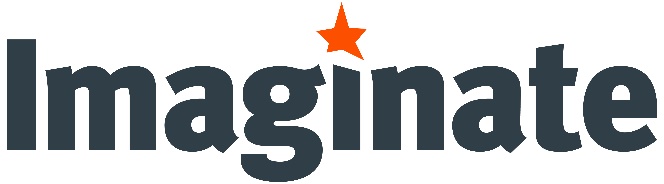 APPLICATION FOR EMPLOYMENTRole: 		ADMINISTRATION AND SCHOOLS COORDINATORClosing date:	Monday 4th September 2017
Interviews:	13th September 2017Return your completed application to:applications@imaginate.org.ukBefore completing this form, please read the accompanying Guidance Notes.PERSONAL DETAILSCURRENT OR MOST RECENT EMPLOYMENTPREVIOUS EMPLOYMENT Please start with your most recent position.EDUCATION, TRAINING AND PROFESSIONAL QUALIFICATIONSPlease start with the most recent qualification and include any currently being pursued.SUPPORTING STATEMENTPlease write a two page statement of A4 explaining:
Why you want to be Imaginate Imaginate’s Administration and Schools CoordinatorHow you meet the following three requirements of the essential section in the job description, using examples to illustrate your experience:
Ability to work as part of a team and under own initiativeOrganised approach to work and attention to detailConfident in sales with excellent customer service particularly on the telephoneSupporting Statement continued…REFEREESPlease provide details of two people, not related to you, who will provide an employment reference for you.  One of these must be your current or most recent employer if you are not currently employed.  The other should be a referee who can express a professional opinion on your work and your ability to perform the job for which you are applying.May we request a reference:Please provide details of any access needs, special arrangements or adjustments you would require to enable you to participate in our selection process effectively.In order to comply with the Immigration Act 1996 we are required to see proof of your right to work in the UK.  This will be requested once an offer of employment has been made.  However, if you require a work permit in order to work in the UK please indicate by ticking this box: Please provide details of any unspent convictions or cautions you have under the terms of the Rehabilitation of Offender Act, 1974.  Offences resulting in licence endorsements should be disregarded.  Failure to disclose such information may result in dismissal or disciplinary action by the Imaginate.  This information will be treated as confidential and will not necessarily preclude you from employment.DECLARATIONTo the best of my knowledge the information on the application form is true and accurate:Name:	Date:NAME:Address:Postcode:Address:Postcode:Mobile telephone number:Email address:Name and address of Employer:Name and address of Employer:Job title:Date of appointment:Period of notice required/Leaving date if not now working:Period of notice required/Leaving date if not now working:Reason for leaving:Reason for leaving:Please provide a brief outline of your main responsibilitiesPlease provide a brief outline of your main responsibilitiesDate of EmploymentFrom:  To:Name and Address of Employer:Job title and brief details of main responsibilities:Reason for leaving:Date obtained:Name of school, university, college etc:Qualifications obtained:Name of referee:Name of referee:Name of organisation:Name of organisation:Occupation:Occupation:Address:Postcode:Address:Postcode:Email:Email:Contact number:Contact number:Relationship to you:Relationship to you:at any timeonly after an offer of employment